KhalidSound mathematical backgroundGood organizational and multitasking skills Stand and walk for extended periods of time Friendly, and do very well withothers Experience in securityProfessional and courteous Hard working andresponsible Security Physical training.COMPUTER:	Word, Excel, Power PointLANGUAGES:Arabic: Mother languageEnglish: Read, Speak and WritingOBJECTIVE: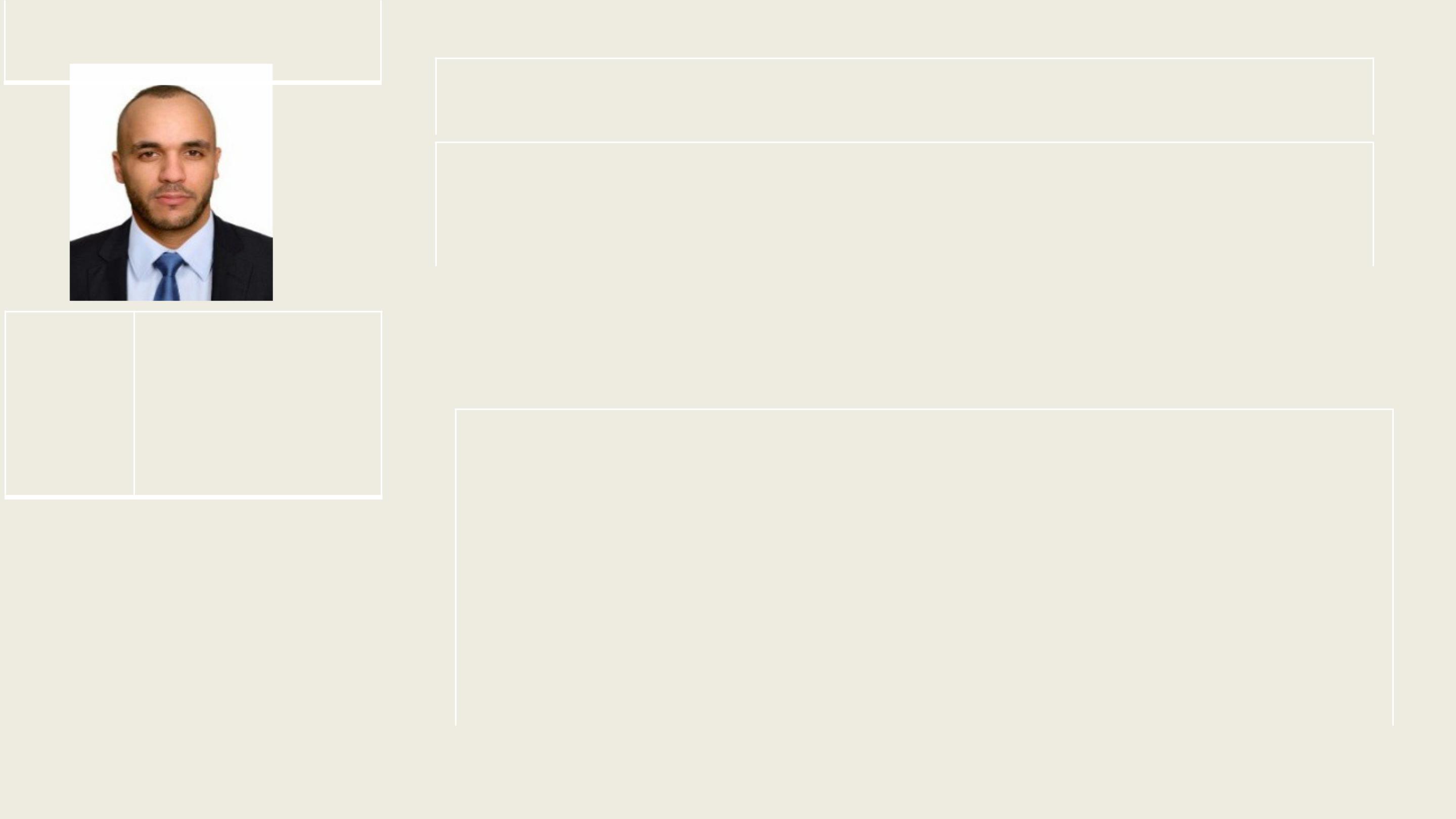 My ideal job is somewhere in which human safety and organization is a primary concern. I believe I have the background, personality and experience seeking a position and an opportunity for growth.PROFILE:•	Total 10 years significant multi−nationality multi−cultural experience•	Excellent leadership and communication skills with complete knowledge of all Security servicesStrong analytical skills including trend analysis and the ability to develop innovative tactics to make decisionsStrong computer skills especially MS Word, Excel, MS Power Point, operating systems and spreadsheetcreation. Strong math and science backgroundsWORK EXPERIENCE : Position: Gate AttendantG.S Security– MohammedVAirport,Morocco |2013 – 2016AUS Security – MARJ ANE, Casablanca, Morocco |2010 – 2012Gym Place: Bodybuilders – Casablanca, Morocco |2003 – 2008ResponsibilitiesPatrol premises regularly to maintain order and establish presenceMonitor and authorize entrance of vehicles or people in the propertyRemove wrongdoers or trespassers from the areaSecure all exits, doors and windows after end of operationsCheck surveillance cameras periodically to identify disruptions or unlawful actsInvestigate people for suspicious activity or possessionsRespond to alarms by investigating and assessing the situationProvide assistance to people in needApprehend and detain perpetrators according to legal protocol before arrival of authoritiesSubmit reports of daily surveillance activity and important insecureInspect carry-on items, using x-ray viewing equipment, to determine whether items contain objects that warrant further investigation.Inspect cargo to identify potential hazards.EDUCATION:	El Baroudi School, Casablanca, Morocco – 2005 / Graduated – High School.Krench - Speak-Read-Write (Moderate)KHALID.365937@2freemail.com ADDITIONAL SKILLS:ADDITIONAL SKILLS:HOBBIES:Reading, Travel, Surf of internet, SportReading, Travel, Surf of internet, Sport